                    ҠАРАР                                                                                                         РЕШЕНИЕ            15 март   2023 й.				№ 200	               15 марта  2023 г.О внесении изменений в решение Совета сельского поселения Кызыльский  сельсовет муниципального района Альшеевский район Республики Башкортостан от 23 ноября 2022 года №168 «Об утверждении Положения о муниципальной службе в сельском поселении Кызыльский  сельсовет муниципального района Альшеевский район Республики Башкортостан»      В  соответствии с Федеральным законом   от 06 октября 2003 года № 131-ФЗ «Об общих принципах организации местного самоуправления в Российской Федерации», Федеральным законом от 02 марта 2007 года №25-ФЗ «О муниципальной службе в Российской Федерации», Федеральным законом от 5 декабря 2022 г. № 498-ФЗ "О внесении изменений в отдельные законодательные акты Российской Федерации", Федеральным законом от 28 декабря 2022 г. № 569-ФЗ "О внесении изменений в отдельные законодательные акты Российской Федерации и признании утратившими силу отдельных положений законодательных актов Российской Федерации",  Совет сельского поселения Кызыльский  сельсовет муниципального района Альшеевский район Республики Башкортостан   р е ш и л:1.Внести в «Положение о муниципальной службе в сельском поселении Кызыльский  сельсовет муниципального района Альшеевский район Республики Башкортостан», утвержденное решением Совета сельского поселения Кызыльский   сельсовет муниципального района Альшеевский район Республики Башкортостан от 23.11.2022 года  № 168 следующие изменения:1. Статью 9 дополнить пунктом 11 следующего содержания:«11) приобретения им статуса иностранного агента»;2. Статью 16  ч.16.1  дополнить пунктом 4  следующего содержания: «приобретения муниципальным служащим статуса иностранного агента».3.В пункте 4 статьи 26  слова  "Пенсионного  фонда Российской Федерации" заменить словами "Фонда пенсионного и социального страхования Российской Федерации".4.Настоящее решение обнародовать в здании Администрации и разместить на официальном сайте сельского поселения Кызыльский     сельсовет муниципального района  Альшеевский  район  Республики Башкортостан  https://sp-kizil.ru/ 5. Настоящее решение вступает в силу со дня официального обнародования.  Глава сельского поселения                                                 Р.Ф.ИскандаровБАШҠОРТОСТАН РЕСПУБЛИКАҺЫӘЛШӘЙ РАЙОНЫМУНИЦИПАЛЬ РАЙОНЫНЫҢҠЫҘЫЛ АУЫЛ СОВЕТЫАУЫЛ БИЛӘМӘҺЕ СОВЕТЫ(БАШҠОРТОСТАН РЕСПУБЛИКАҺЫӘЛШӘЙ РАЙОНЫКЫЗЫЛ АУЫЛ СОВЕТЫ)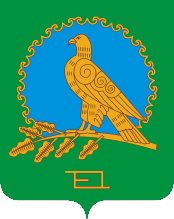 РЕСПУБЛИКА БАШКОРТОСТАНСОВЕТ СЕЛЬСКОГО ПОСЕЛЕНИЯКЫЗЫЛЬСКИЙ СЕЛЬСОВЕТМУНИЦИПАЛЬНОГО РАЙОНААЛЬШЕЕВСКИЙ РАЙОН(КЫЗЫЛЬСКИЙ СЕЛЬСОВЕТАЛЬШЕЕВСКОГО  РАЙОНАРЕСПУБЛИКИ БАШКОРТОСТАН)